Interview mit den Kinder aus dem St. Hubertus Kindergarten!Der Weihbischof Dr. Schwaderlapp  war bei uns in der Kita. Alle Kinder und Erzieherinnen waren aufgeregt.Interview:Erzieherin: Was fandet Ihr gut an dem Weihbischof?Amelie: Der hatte voll den lustigen Namen!Erzieherin: Wisst Ihr was ein Bischof ist?Luca, Jonas:  Klar, der ist der Arbeitskollege vom Nikolaus und Martin. Aber die sind schon tot.Erzieherin: Was macht ein Bischof?Marlene, Oskar:  Der passt auf uns auf und beschützt uns. Wir haben  dem Bischof gezeigt was er für eine Aufgabe hat.Erzieherin: Wie habt Ihr das gemacht? Wir haben Theater gespielt. Wir waren Scharfe und  Emmi der Hirte. Der Hirte hat auf uns aufgepasst. So wie der Hirte auf die Scharfe aufpasst, passt der Bischof das mit uns.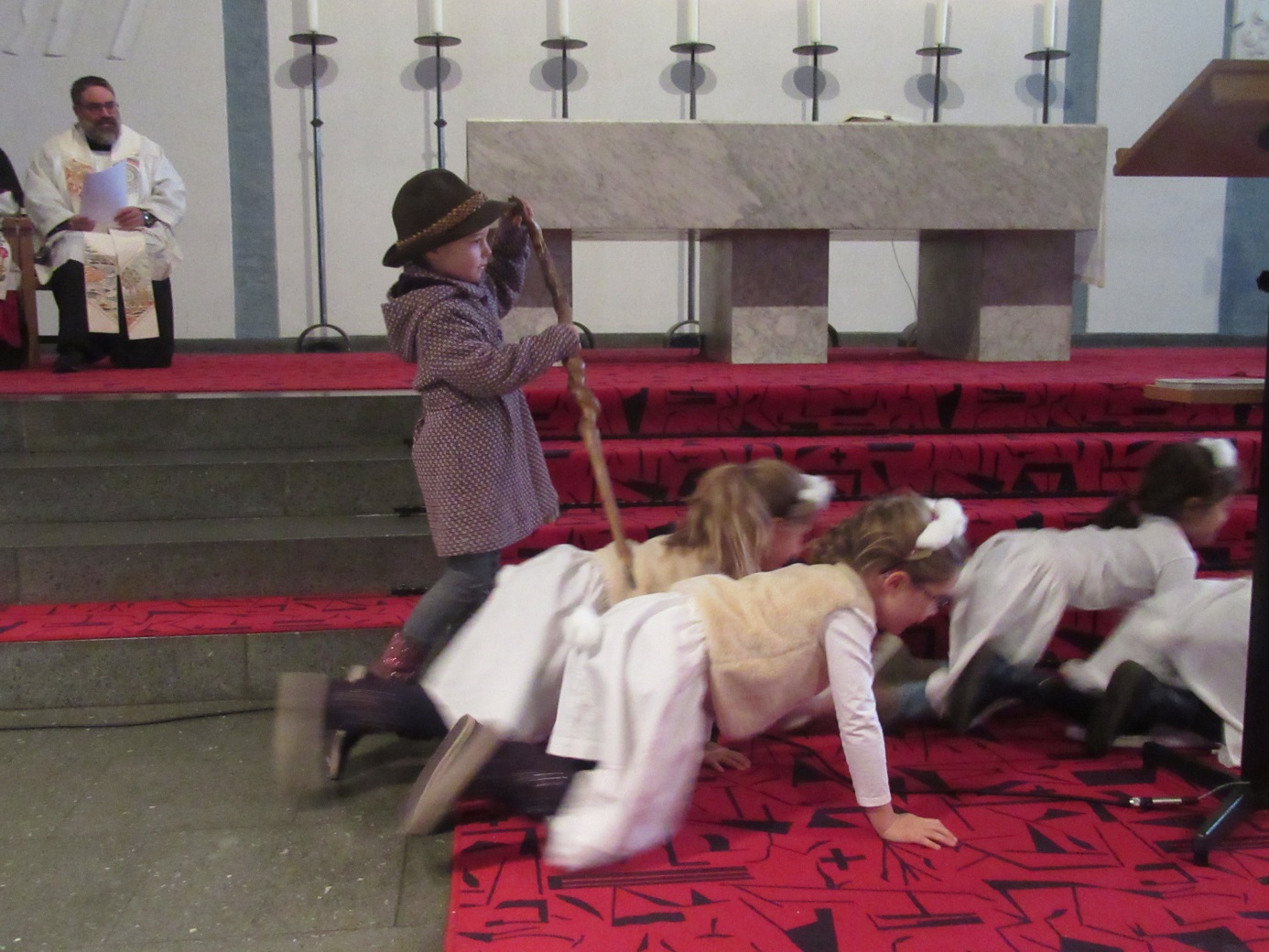 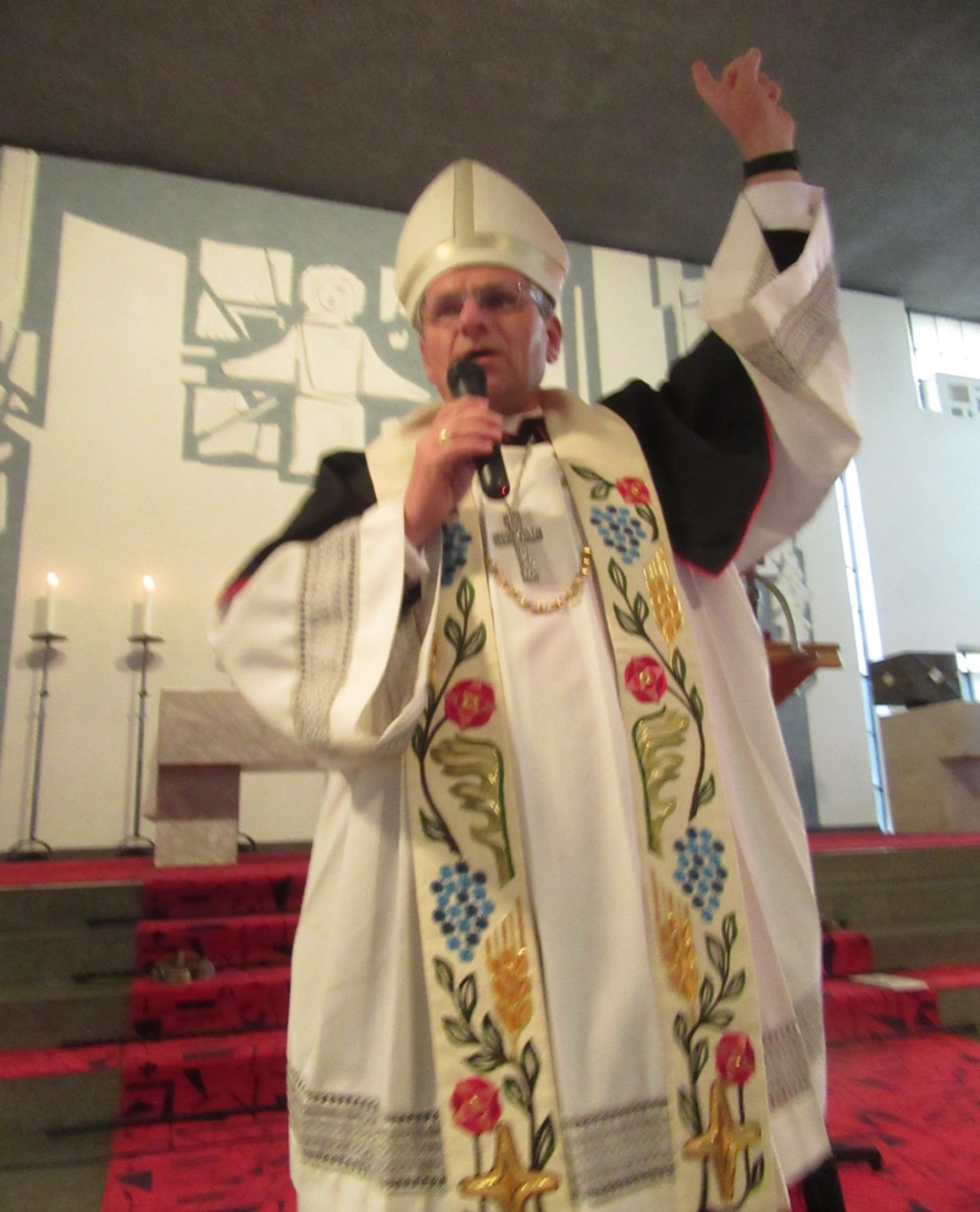 